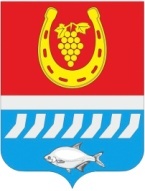 СОБРАНИЕ ДЕПУТАТОВ ЦИМЛЯНСКОГО РАЙОНАРЕШЕНИЕОб утверждении перечня муниципального имущества, предлагаемого к передаче из муниципальной собственности муниципального образования «Цимлянский район» в муниципальную собственностьмуниципального образования «Красноярское сельское поселение»На основании поступившего заявления муниципального образования «Красноярское сельское поселение» от 06.12.2021 № 102/15/749, в соответствии с Федеральным законом от 06.10.2003 № 131- ФЗ «Об общих принципах организации местного самоуправления в Российской Федерации», пунктом 3 статьи 62 Устава муниципального образования «Цимлянский район», Собрание депутатов Цимлянского районаРЕШИЛО:1. Утвердить перечень муниципального имущества, предлагаемого к передаче из муниципальной собственности муниципального образования «Цимлянский район», в собственность муниципального образования «Красноярское сельское поселение», согласно приложению.2. Настоящее решение вступает в силу с момента его официального опубликования.3. Контроль за исполнением решения возложить на комиссию по бюджету, налогам и собственности Собрания депутатов Цимлянского района. Председатель Собрания депутатов – глава Цимлянского района                                                               Л.П. ПерфиловаПриложение к решениюСобрания депутатов Цимлянского районаот 23.12.2021 № 37ПЕРЕЧЕНЬмуниципального имущества, предлагаемого к передаче из муниципальной собственности муниципального образования «Цимлянский район» в муниципальную собственность муниципального образования«Красноярское сельское поселение»Председатель Собрания депутатов – глава Цимлянского района                                                               Л.П. Перфилова23.12.2021№ 37г. Цимлянск№ 
п/пНаименование и характеристики передаваемого имущества1Нежилые помещения №1 - № 6, расположенные на первом этаже 2-х этажного дома в г. Цимлянске, ул. Победы,114, инвентарный номер 10112400003